O MINUTES OF GENERAL MEETING 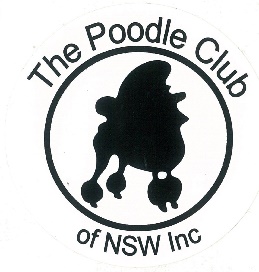 The Poodle Club of NSW IncDate:   21/8/2017		Venue:  George Bell Building Castle Hill ShowgroundThose Present:  B.Monteith; N.Monteith; B.Weston; M.Weston; T.Mangan; K.Hirae; M.Rayner; K.Wright; B Wright;  J.Kent. M. O’Donnell; G. Stynes McIlrath; A McIlrath: M. Boyd; L. Boyd; K.Wyers; B. Wenzel; S.KearnesVisitors: R.DewhurstApologies:  NilMeeting Opened By Chairperson At:  8.40pm.The new Chairperson Gail Stynes-McIlrath thanked the out- going Office Bearers and Committee members for their support and efforts.  She welcomed the new 2018 Office Bearers and Committee.Minutes From Previous Meeting: Accepted as Read Moved T. Mangan  Sec J. Kent  CARRIEDBusiness Arising From Previous Minutes:  Dates For Bunnings at Dural are weekend of 3 & 4th Feb 2018 and 24th & 25th March 2018.    It was also suggested we look for another store (Castle Hill, Shellharbour) to increase fund raising potential. K. Wright will contact Castle Hill, K. Wyers to contact Shellharbour. B. Wright advised that Westpac Staff assist with Community fundraising and this is a prospect for Bunnings days.Date for Breed Seminar & Christmas Dinner is 2nd December.  S. Kearnes to book Dogs NSW Amenities Room, Catering and confirm with Robert Zammitt.Accepted  M. T. Mangan Sec K. WrightCorrespondence In:  New Membership Applications from Anne Percent & Wilhelmine (Mineke) Strugnell.  All Accepted M. S. Kearnes Sec M. RaynorEmail from Isabella re whether a poodle can be shown in a corded coatReply to Isabella yes, this is acceptableEmail from Hugh Jameson requesting Poodles for a graduation function at University of Sydney that is French themed.Send to all members to reply if interestedEmail from Bunnings requesting EOI in dates for Dec 2017 to March 2018Poodle Club Of Victoria – National ChecklistEmail from Dogs NSW re outstanding amount of $5 for Breeders DirectorySecretary to advise Cheque number that covered this amountEmail From Dogs NSW with Affiliate RenewalSecretary to complete application on behalf of the club.Letter of Approval for Obedience Trial 2017 from Dogs NSWNPC Minutes of July meeting and acknowledgement of President & Secretary nominations from NSWREPORTSPresidents Report:Our achievements for the year include the October 2016 and April 2017 conformation shows, the October 2016 Obedience Trial and the Fun Day.   Special thanks are due to Secretary and Show Secretary Susie Kearnes, Trial Secretary Bernice Monteith, and Fun Day ideas powerhouse Jenny Kent.Our Treasurer Kay Wright has once again made sure that the good ship PCNSW knows where it’s going financially. Marg Weston has given her time to representing NSW at the National Poodle Council and provided us with regular and useful reports.All Committee Members have not only worked at the meetings but they have contributed to show/trial/Fun Day organisation, fund raising efforts such as the Bunnings Sausage Sizzles and the planning of future events including visiting potential venues in their own time. Their generosity deserves recognition by all Poodle lovers.As part of the President’s duties to strive to improve the organisation’s policy, activities and administration I have distributed information about the roles and functions of different office bearers. I will copy the relevant links here and if anyone would like further information please contact me. Amazingly enough Dogs NSW doesn’t provide a role description for the Secretary which is why I distributed a document last year that combined elements from this general Club Management info with the role as described in the Poodle Club Constitution, which can be viewed on the website.  As this is a document of several pages in length anyone who wants to have another copy can ask and I will provide it.http://www.dogsnsw.org.au/images/stories/PDFS/DNSW_Guide_Club_Treasurer_-_Jun_11.pdfhttp://www.dogsnsw.org.au/images/stories/PDFS/DNSW_Guide_Club_Show_Secretary_-_Aug_12.pdfhttp://www.dogsnsw.org.au/images/stories/PDFS/DOGS_NSW_GUIDE_Trial_Secretary.pdfhttp://www.dogsnsw.org.au/images/stories/PDFS/DNSW_Guide_Club_Management_-_Jun_11.pdfThis the main part of the President’s role as described by Dogs NSW. Members should hold whoever occupies the Office to account against these requirements:The primary duty of the President of an organisation is to ensure the successful functioning of the organisation and the attainment of its objectives. The following is a summary of the more important powers and duties of the President:To uphold the Rules of the organisation. This involves knowing the Rules thoroughly.To act as Chairperson at all meetings of the organisation and its Committee.To strive to continually improve the organisation’s policy, activities and administration. This requires full co‐operation with all members of the Committee.To ensure the correct functioning of all Sub‐Committees.To represent the organisation to the outside world.To act, subject to any expressed or implied instructions, on behalf of the organisation and its committee in the interval between meetings.To perform the customary courtesies. This includes thanking office bearers and other helpers and making new members welcome.The job of organizing shows, trials and other activities requires significant effort from the people who take it on and the year ahead looks likely to be no easier than the previous year.  Working to make the 2019 National a success will be a major task. An important part of that will be to recruit as many willing workers as we can.Many thanks and congratulations to everyone for their work over the last 12 months and let’s make the year ahead fun and successful.Treasurer’s Report:  It is great to see we have nearly $19,000.00 in the Bank at the end of the financial year.A lot of this goes to the hard work of some of the members of the club, donations from members and other supporters of the club.We hope to continue making a little more profit from shows with good ideas, restraint on unnecessary expenses & good planning for events. This coupled with the benefits of our 'Bunnings BBQ' weekends should put us in good stead for our upcoming National in 2019.I would like thank Barry, Margaret and Tom.On a personal note I would like to thank my husband "Bruce" for all his help throughout the year in helping set up and pack up our shows, also for all the help at the Bunnings BBQ. Without his support I would not be able to do the things I do for this club. Thanks BruceI  would like to thank the committee and Executives for their hard work this year. Without you we would not have been so active in raising money and running our shows with successI look forward to working with the next Committee and Executives of our club.Secretary’s Report: Increase in Membership numbers for 2017/18.Bookings, confirmations etc of venues, judges and facilities proceeding.Trial Secretary’s Report: 4 entries already received for Trial.  Bernie & Jenny are working on the new newsletter.  They need information about fun day.  It was agreed Bernie, Kay, Jenny & Susie would meet to discuss on 4/9/17. Moved Reports be Accepted:  B. Monteith  Sec S. Kearnes  CARRIEDShow Business:2019 National – Toshi unable to attend 2019 National.  After much discussion it was agreed to investigate the availability of Hawkesbury for the June long weekend ( 8,9,10 June 2019)  and book if available. EOI to be sent to judges that had been considered previously. – Secretary to attend to this2018   Easter - Awaiting response from RAS Secretary to follow up and book Castle Hill in case we are unable to have our specialty at the Royal. Kazoo if check if any visiting judges are suitable poodle judges2018 2nd Show – Secretary to follow up with NOTH General Business:K. Wright requested approval to pay the following accounts;  Auditor, The Hills Shire Council & Dept Fair Trading.  Approved  M. S Kearnes Sec T. ManganG. Stynes McIlrath suggested we discuss a PR position for the National at the next meetingT. Mangan requested the contact details for the Hills Shire Council be updated.  Secretary to action.Meeting closed by Chairperson at:  9.55pm